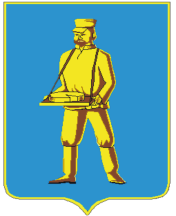 СОВЕТ ДЕПУТАТОВЛОТОШИНСКОГО МУНИЦИПАЛЬНОГО РАЙОНАМОСКОВСКОЙ ОБЛАСТИР Е Ш Е Н И Еот 11.10.2018  № 474/48Информация по итогам рассмотрения проекта решения Совета депутатов Лотошинского муниципального района «О внесении изменений в бюджет Лотошинского муниципального района на 2018 год и плановый период 2019 и 2020 годов».Заслушав информацию контрольно-счетной палаты  Лотошинского муниципального района по итогам рассмотрения проекта решения Совета депутатов Лотошинского муниципального района «О внесении изменений в бюджет Лотошинского муниципального района на 2018 год и плановый период 2019 и 2020 годов», Совет депутатов Лотошинского муниципального районар е ш и л:	1. Принять к сведению информацию контрольно-счетной палаты  Лотошинского муниципального района по итогам рассмотрения проекта решения Совета депутатов Лотошинского муниципального района «О внесении изменений в бюджет Лотошинского муниципального района на 2018 год и плановый период 2019 и 2020 годов».           2. Опубликовать настоящее решение в газете «Сельская новь» и разместить на официальном сайте администрации Лотошинского муниципального района.    Председатель Совета депутатовЛотошинского муниципального района                                       В.В. МоляровГлава Лотошинскогомуниципального района						     Е.Л. ДолгасоваРазослать: Совету депутатов, Шагиеву А.Э., контрольно-счетной палате (без приложения), юридическому отделу, прокурору Лотошинского района, финансово-экономическому  управлению,  редакции газеты «Сельская новь», в дело.